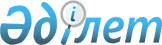 Об утверждении тарифовна сбор, вывоз и захоронение твердых бытовых отходов по Каракиянскому районуРешение Каракиянского районного маслихата Мангистауской области от 13 марта 2020 года № 38/393. Зарегистрировано Департаментом юстиции Мангистауской области 31 марта 2020 года № 4161       В соответствии с подпунктом 2) статьи 19-1, подпунктом 3) статьи 20-1 Экологического кодекса Республики Казахстан от 9 января 2007 года, подпунктом 15) пунктом 1 статьи 6 Закона Республики Казахстан от 23 января 2001 года "О местном государственном управлении и самоуправлении в Республики Казахстан", Каракиянский районный маслихат РЕШИЛ:      1. Утвердить тарифы на сбор, вывоз и захоронение твердых бытовых отходов по Каракиянскому району согласно приложению к настоящему решению.       2. Признать утратившим силу решение Каракиянского районного маслихата от 1 августа 2019 года №32/327 "Об утверждении тарифов на сбор, вывоз и захоронение твердых бытовых отходов по Каракиянскому району" (зарегистрировано в Реестре государственной регистрации нормативных правовых актов за №3973, опубликовано 16 августа 2019 года в Эталонном контрольном банке нормативных правовых актов Республики Казахстан).      3. Контроль за исполнением настоящего решения возложить на постоянную комиссию Каракиянского районного маслихата по законности, депутатским полномочиям и социальным вопросам (Б.Куандык).      4. Государственному учреждению "Аппарат Каракиянского районного маслихата" (руководитель аппарата Р.Ибраева) обеспечить государственную регистрацию настоящего решения в органах юстиции.      5. Настоящее решение вступает в силу со дня государственной регистрации в органах юстиции и вводится в действие по истечении десяти календарных дней после дня его первого официального опубликования. Тарифы на сбор, вывоз и захоронение твердых бытовых отходов по Каракиянскому району      Примечание:      Расшифровка аббревиатуры:      м³ - кубический метр;      НДС – налог на добавленную стоимость© 2012. РГП на ПХВ «Институт законодательства и правовой информации Республики Казахстан» Министерства юстиции Республики Казахстан      Осуществляющий полномочия председателя сессии,       Осуществляющий полномочия председателя сессии,       секретарь районного маслихата      секретарь районного маслихатаА.МееровПриложениеПриложениеПриложениек решению Каракиянского районногок решению Каракиянского районногок решению Каракиянского районногомаслихата от 13 марта 2020 года № 38/393маслихата от 13 марта 2020 года № 38/393маслихата от 13 марта 2020 года № 38/393№ Наименование  Наименование Расчетная единицаСтоимость, тенге
(без НДС)1Тарифы на сбор, вывоз и захоронение твердых бытовых отходовЮридические лица и субъекты частного предпринимательства1 м31429,63 тенге1Тарифы на сбор, вывоз и захоронение твердых бытовых отходовФизические лица1 человек/месяц213,26 тенге